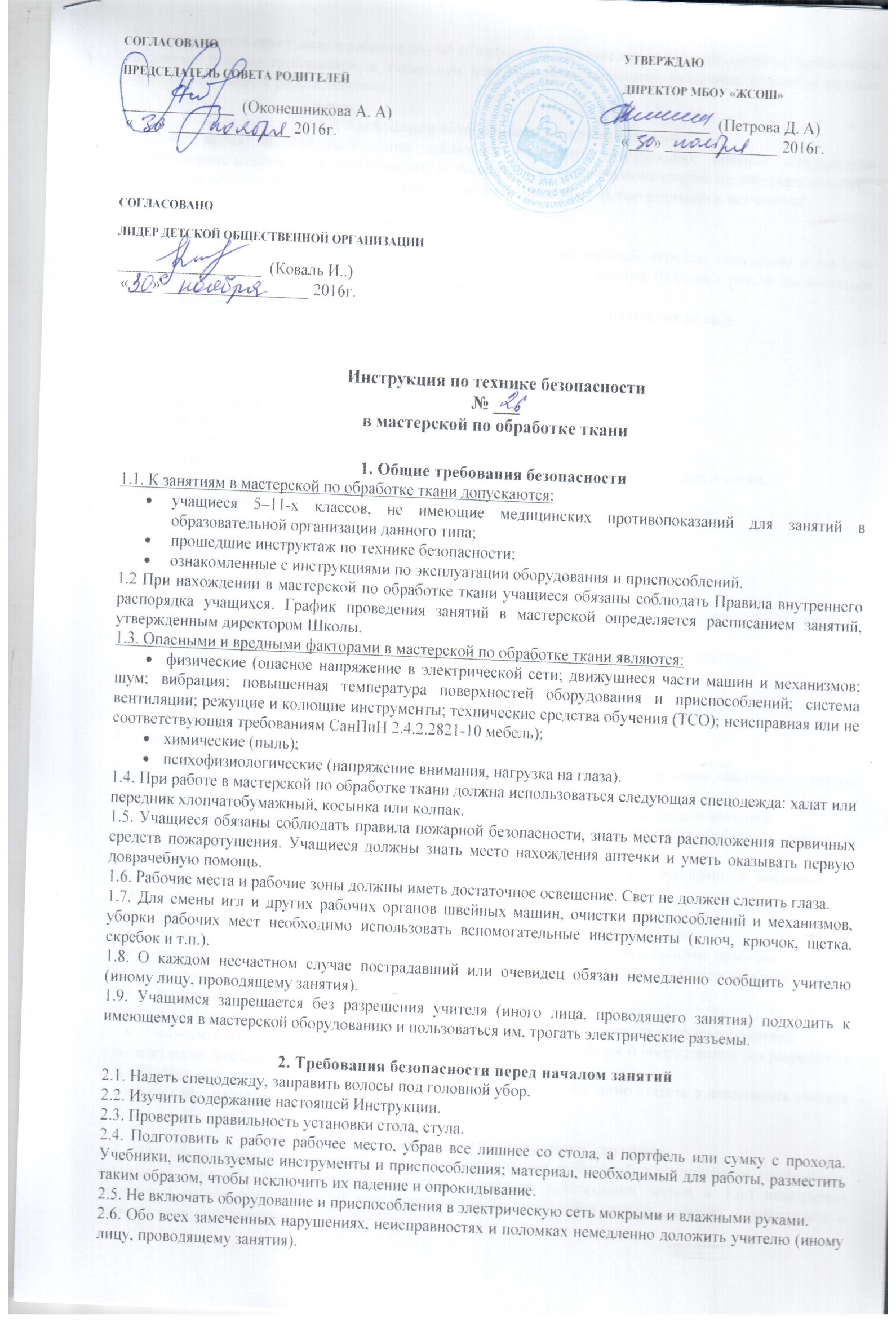 2.7. Запрещается приступать к работе в случае обнаружения несоответствия рабочего места установленным в данном разделе требованиям, а также при невозможности выполнить указанные в данном разделе подготовительные к работе действия.3. Требования безопасности во время занятий3.1. Во время занятий необходимо соблюдать настоящую инструкцию, правила эксплуатации оборудования, механизмов и инструментов, не подвергать их механическим ударам, не допускать падений.Следить за исправной работой оборудования и механизмов, целостностью изоляции и заземления.3.2. При работе с иголками и булавками:шить с наперстком;хранить иголки и булавки в определенном месте (специальной коробке, подушечке и т.д.), не оставлять их на рабочем месте (столе), ни в коем случае не брать иголки, булавки в рот, не пользоваться для шитья ржавой иголкой;выкройки к ткани прикреплять острыми концами булавок в направлении от себя.3.3. При работе с ножницами:хранить ножницы в определенном месте (коробке);соблюдать осторожность при работе с ножницами;класть их сомкнутыми остриями от себя.При работе на швейной машине:не наклоняться близко к движущимся частям машины;не держать пальцы рук около лапки во избежание прокола иглой;перед стачиванием убедиться в отсутствии булавок или иголок на линии шва изделия.При работе с утюгом:не оставлять включенный электроутюг в сети без присмотра;ставить утюг на асбестовую, мраморную или керамическую подставку;следить за тем, чтобы подошва утюга не касалась шнура;отключать утюг только за вилку.Учащийся в мастерской по обработке ткани обязан:соблюдать настоящую инструкцию и инструкции по эксплуатации оборудования и инструментов;находиться на своем рабочем месте;неукоснительно выполнять все указания учителя (иного лица, проводящего занятия);соблюдать правила эксплуатации оборудования и инструментов;соблюдать осторожность при обращении с оборудованием и инструментами;не допускать попадания влаги на поверхность электрического оборудования;постоянно поддерживать порядок и чистоту на своем рабочем месте.Учащимся запрещается:прикасаться к нагретым элементам оборудования, электрическим разъемам проводам и другим токоведущим частям, находящимся под напряжением;выполнять любые действия без разрешения учителя (иного лица, проводящего занятия);работать на оборудовании, механизмах и использовать бытовые электроприборы в случае их неисправности, искрения, нарушения изоляции и заземления;закрывать оборудование, механизмы и бытовые электроприборы бумагами и посторонними предметами;допускать скапливание посторонних предметов на рабочем месте;производить самостоятельно вскрытие и ремонт оборудования и механизмов;оставлять без присмотра включенное оборудование, приспособления и бытовые приборы;производить уборку над и под работающим оборудованием, бытовыми электроприборами или в непосредственной близости от их движущихся частей;вытирать рубильники и другие выключатели тока;выполнять какие-либо действия без разрешения учителя (иного лица, проводящего занятия);выносить из кабинета и вносить в него любые предметы, приборы и оборудование без разрешения учителя (иного лица, проводящего занятия).Обо всех неполадках в работе оборудования и механизмов необходимо ставить в известность учителя (иное лицо, проводящее занятия).4. Требования безопасности в аварийных ситуациях4.1. При обнаружении неисправности в работе оборудования и бытовой электротехники (нагревании, появлении искрения, запаха горелой изоляции, появлении посторонних звуков и т.п.) немедленно прекратить работу и сообщить об этом учителю (иному лицу, проводящему занятия) и действовать в соответствии с его указаниями.4.2. При возникновении чрезвычайной ситуации (появлении посторонних запахов, задымлении, возгорании) немедленно сообщить об этом учителю (иному лицу, проводящему занятия) и действовать в соответствии с его указаниями.4.3. При получении травмы сообщить об этом учителю (иному лицу, проводящему занятия). При необходимости помочь учителю (иному лицу, проводящему занятия) оказать пострадавшему первую помощь и оказать содействие в его отправке в ближайшее лечебное учреждение.5. Требования безопасности по окончании занятий5.1. Отключить электропитание в последовательности, установленной инструкциями по эксплуатации на оборудование, приспособления и бытовую электротехнику с учетом характера выполняемых работ.5.2. Привести в порядок рабочее место только при отключении всех токонесущих устройств. Привести в порядок использованную в работе бытовую электротехнику;5.3. Убрать в отведенное место колющие и режущие инструменты, использованную в работе бытовую электротехнику.5.4. При обнаружении неисправности мебели, оборудования, бытовой электротехники проинформировать об этом учителя (иное лицо, проводящее занятия). С его разрешения организованно покинуть кабинет.6. Заключительные положения6.1. Проверка и пересмотр настоящей инструкции осуществляются не реже одного раза в 5 лет.6.2. Инструкция должны быть досрочно пересмотрены в следующих случаях:при пересмотре межотраслевых и отраслевых правил и типовых инструкций по охране труда;при изменении условий обучения в конкретном помещении;при внедрении новой техники и (или) технологий;по результатам анализа материалов расследования аварий, несчастных случаев;по требованию представителей органов по труду субъектов Российской Федерации или органов федеральной инспекции труда.6.3. Если в течение 5 лет со дня утверждения (введения в действие) настоящей инструкции условия обучения в конкретном помещении не изменяются, то ее действие продлевается на следующие 5 лет.6.4.  Ответственность за своевременное внесение изменений и дополнений, а также пересмотр настоящей инструкции возлагается на инструктора-методиста по безопасности.